(Kurumlar Arası Yatay Geçiş Başvuru Dilekçesi)……………….………………………..…………………Üniversitesi ………………….…………….………………………. Fakültesi ……………………………………………….……Bölümü ..… sınıf ……………….……….numaralı Örgün/İkinci Öğretim öğrencisiyim. Fakültenizin……………….………………………………….Bölümü ….. Sınıfı Örgün/İkinci Öğretim programına yatay geçiş yapmak istiyorum.            Üniversiteniz tarafından istenen belgeler ekte sunulmuş olup, bulunduğum Yükseköğretim kurumu tarafından gönderilecek belgelerle sunduğum belgeler arasında uyumsuzluğun olması halinde herhangi bir hak iddiasında bulunmayacağımı ve hakkımda yasal işlemin yapılmasını kabul ve taahhüt ederim. Bilgilerinizi ve gereğini arz ederim.   ….. /……/20			                                                                                                                        Adı Soyadı (İmza)Ekler	: 1-Ön kayıt başvuru formu (Öğrenci Bilgi Sistemi üzerinden yapılacak ön kayıt işlemine bağlı olarak sistemden alınacaktır).2- Not belgesi (Transkiript)(Onaylı).3-Disiplin durumunu gösterir belge (Onaylı).4- Ders içerikleri (Onaylı).5-Öğrenci Belgesi (Aslı).6-İlgili yıla ait ÖSYM sınav Sonuç Belgesi (Merkezi Yerleştirme Puanı ile başvuranlardan istenilmektedir.)7-Ders Müfredatı (Bitirmiş olduğu dönemlere ait ders planındaki derslerin tamamını gösterir onaylı belge).7.ekte istenen belge sadece AGNO ile geçiş yapmak isteyenler içindir.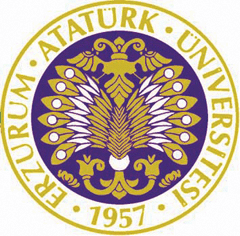 T.C.ATATÜRK ÜNİVERSİTESİZİRAAT FAKÜLTESİ DEKANLIĞINA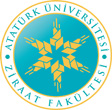        KİMLİK ve İLETİŞİM BİLGİLERİ (Tüm alanları doldurunuz)       KİMLİK ve İLETİŞİM BİLGİLERİ (Tüm alanları doldurunuz)Adı ve SoyadıTC. Kimlik NoUyruğuDoğum TarihiTelefonGSM:                                                                      Ev:e-postaAdres Başvuru Türü   (Geçiş tercihinizi işaretleyiniz)AGNO İle Geçiş (Ağırlıklı Genel Not Ortalaması)Başvuru Türü   (Geçiş tercihinizi işaretleyiniz)Ek Madde-1 (Merkezi Yerleştirme Puanıyla Geçiş)BU BÖLÜM ÖĞRENCİ TARAFINDAN DOLDURULACAKTIRBU BÖLÜM ÖĞRENCİ TARAFINDAN DOLDURULACAKTIRBU BÖLÜM ÖĞRENCİ TARAFINDAN DOLDURULACAKTIRBU BÖLÜM ÖĞRENCİ TARAFINDAN DOLDURULACAKTIRADAYINÖnceki Fakülte ve BölümüÖnceki Fakülte ve BölümüADAYINFakülte Numarası Fakülte Numarası ADAYINBitirdiği SınıfBitirdiği SınıfADAYINGenel Not Ortalaması  (AGNO)Genel Not Ortalaması  (AGNO)ADAYINOkuduğu dönem sayısıOkuduğu dönem sayısıYATAY GEÇİŞ BAŞVURUSU YAPMAK İSTEDİĞİ BÖLÜM TERCİHİYATAY GEÇİŞ BAŞVURUSU YAPMAK İSTEDİĞİ BÖLÜM TERCİHİYATAY GEÇİŞ BAŞVURUSU YAPMAK İSTEDİĞİ BÖLÜM TERCİHİYATAY GEÇİŞ BAŞVURUSU YAPMAK İSTEDİĞİ BÖLÜM TERCİHİBölüm AdıBölüm Adı